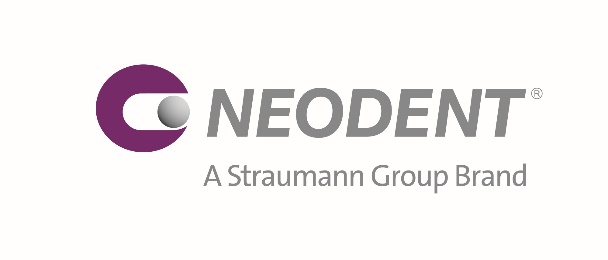 PROGRAMMA Interactive Course Vrijdag  5 juni 2020Spreker:	Dr. Bassam HassanLocatie:	TRIAdontics, Zorg boulevard ZMC, Koningin Julianaplein 38, Zaandam08:30 uur	Ontvangst en registratie 09:00	Introductie Neodent filosofie, 
Uitleg implantaten systeem, de connectie en het oppervlak. 10:30		Pauze11.00		Uitleg prothetisch platform, keuze abutments12:00		Implantology of the future, today – introductie in digitale workflow		en guided implant surgery met het Neodent GM Helix System. 12:30		Lunchpauze 13:30		Touch en feel: ervaar het GM Helix-implantaat zelf. Implanteren op bone 		models en klinische casus presentatie.15:00		Pauze 15:30 - 17:00	Live surgeryBehandeling van minstens 1 complexe of 2 straight forward casussenLeerdoelen:De voorspelbaarheid en gebruiksvriendelijkheid van immediateprotocollen;De mogelijkheden met het GM Helix-implantaat, het bijbehorendechirurgische protocol en de prothetische mogelijkheden;Introductie digital workflow voor guided implant surgery met het Neodent GM Helix System: Het praktisch oefenen op bone models met het GM Helix-implantaat en live surgery.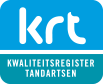 